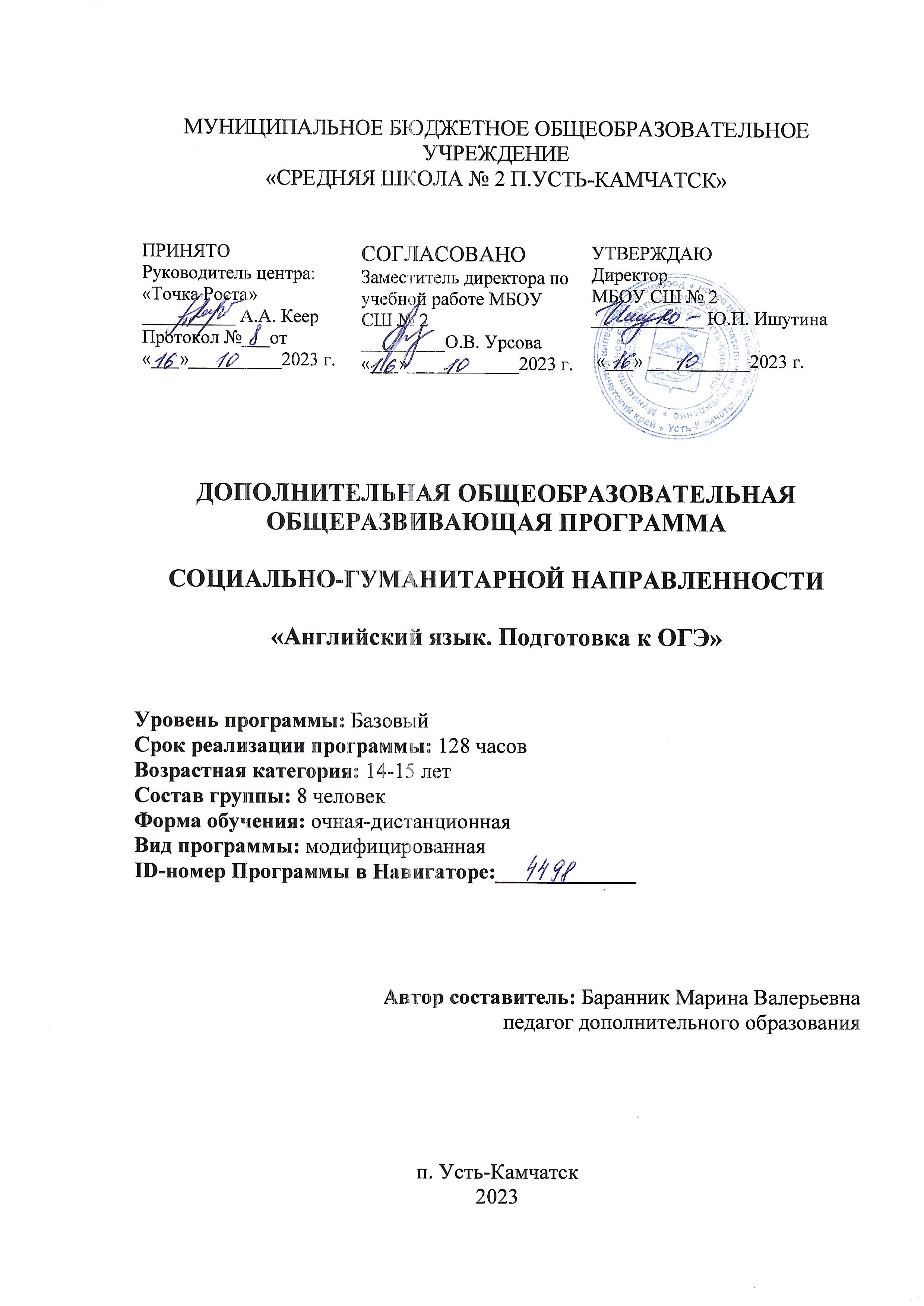 Паспорт дополнительной общеразвивающей программы       Муниципальное бюджетное общеобразовательное учреждение «Средняя школа № 2 п. Усть-Камчатск» 1. Пояснительная запискаНастоящая программа разработана в соответствии с рядом нормативно- правовыми документами:Федеральный закон от 29.12.2012 г. № 273-ФЗ «Об образовании в Российской Федерации» (с изменениями и дополнениями);Методические  рекомендации  Министерства  образования  и  науки Российской  Федерации  «Инструментарий  работника  Системы дополнительного образования детей»;Методические рекомендации для субъектов Российской Федерации по вопросам реализации основных и дополнительных общеобразовательных программ в сетевой форме;Приказ Министерства образования и науки Российской Федерации от  18.11.2015  №  09-3242  «О  направлении  информации»;  Методические рекомендации  по  проектированию  дополнительных  общеразвивающих программ (включая разноуровневые программы);Письмо Министерства просвещения РФ от 31 января 2022 г. № ДГ-245/06  «О  направлении  методических  рекомендаций»  (вместе  с «Методическими  рекомендациями  по  реализации  дополнительных общеобразовательных  программ  с  применением  электронного  обучения  и дистанционных образовательных технологий»);Распоряжение  Правительства  Российской  Федерации  от  31  марта 2022 года № 678-р «Концепция развития дополнительного образования детей до 2030 года»;Приказ  Министерства  просвещения  Российской  Федерации  от 09.11.2018 № 196 «Об утверждении Порядка организации и осуществления образовательной  деятельности  по  дополнительным  общеобразовательным программам» (с изменениями и дополнениями);Приказ  Министерства  просвещения  Российской  Федерации  от   3 сентября  2019  года  №  467  «Об  утверждении  Целевой  модели  развития региональных систем дополнительного образования детей»;Приказ Министерства образования и науки Российской Федерации от  23  августа  2017  года  №  816  «Об  утверждении  Порядка  применения организациями,  осуществляющими  образовательную  деятельность, электронного  обучения,  дистанционных  технологий  при  реализации образовательных программ»;Методические  рекомендации  по  реализации  модели  обеспечения доступного  дополнительного  образования  детей  с  использованием разноуровневых дополнительных общеобразовательных программ.При  разработке  программы  учитываются  внутренние  документы учреждения:Порядок организации и осуществления образовательной деятельности по  дополнительным  общеобразовательным  программам, утвержденный приказом Минпросвещения от 27.07.2022 № 629Устав МБОУ СШ №2; Положение  об организации  и осуществлении  образовательной деятельности  по дополнительным  общеразвивающим  программам в МБОУ СШ №2.АктуальностьАктуальность  данной  программы  продиктована  необходимостью  в дополнительных  занятиях,  направленных  на  практическую  подготовку обучающихся к сдаче государственной итоговой аттестации по английскому языку в 9 классе.Новизна Программа  обобщает  опыт  по  отбору  содержания  обучения английскому  языку  для  обучающихся  средней  школы.  При  ее  реализации используются  современные  зарубежные  учебники  и  методические комплексы.  Программой  предусмотрено  постепенное  введение  всех  форм экзаменационных  заданий,  которые  даются  в  конце  изучения  каждой лексико-грамматической  темы,  что  дает  возможность  планомерно интегрировать в учебный процесс различные виды деятельности.В  программе  предусмотрено  использование  таких  современных компьютерных  (информационных)  и  других  педагогических  технологий  (в том  числе  критического  мышления)  воспитания  и  обучения  на  основе дифференцированного  и  индивидуального  подхода  к  каждому  ребенку,  с учетом  степени  их  мотивированности,  а  также  интеллектуальных, психоэмоциональных и других особенностей.ЦелиПодготовка  обучающихся  к  государственному  экзамену  по английскому языку (9 класс).ЗадачиДанная программа направлена на решение следующих задач: Практические задачи: систематизировать  знания  об  основных  грамматических  явлениях английского языка;-расширить  знания  о  способах  словообразования  и  научить  работе  с лексикой;-систематизировать умения по всем видам аудирования и чтения; -совершенствовать умения в написании писем;-Ознакомить с экзаменационным форматом ОГЭ.Развивающие задачи: развивать  природные  задатки  и  способности,  расширять  кругозор, развивать мотивацию к дальнейшему изучению иностранного языка.Воспитательные задачи: обучить  основным  стратегиям  поведения  в  трудной  языковой ситуации,  развивать  гибкость  мышления,  способность  ориентироваться  в типах  экзаменационных  задания,  научить  анализировать  и  объективно оценивать результаты собственной учебной деятельности.Ожидаемый результатПрограмма  позволяет  добиваться  следующих  результатов  освоения образовательной программы:Личностные:осознание  роли  владения  иностранными  языками  в  современном мире;знакомство  с  миром  зарубежных  сверстников  с  использованием средств изучаемого иностранного языка (через детский фольклор, некоторые образцы детской художественной литературы, традиции);приобщение к ценностям мировой культуры.Метапредметные:развитие коммуникативных способностей учащихся, умения выбирать адекватные  языковые  и  речевые  средства  для  успешного  решения коммуникативной задачи;развитие познавательной, эмоциональной и волевой сфер учащихся;формирование мотивации к изучению иностранного языка;развитие  умения  наблюдать,  анализировать,  делать  обобщенные выводы,  интегрироваться  в  группу  сверстников  и  строить  продуктивное взаимодействие и сотрудничество со сверстниками и взрослыми.Предметные результат:В результате выполнения данной программы учащиеся должны знать:основные грамматические явления английского языка;способы словообразования;знать и уметь работать с заданиями экзаменационного формата;уметь выполнять все виды аудирования и чтения;уметь писать письма на английском языке.НаправленностьНаправленность программы социально-гуманитарная.УровеньУровень программы – базовый. Характеристики обучающихся, возрастные особенности, иные Основным видом деятельности подростка является учение, получение знаний,  но  появляется  немаловажный  элемент  –  коммуникативность. Подросток  приступает  к  систематическому  овладению  основами  наук. Обучение  становится  многопредметным.  Подросток  чаще  всего  связывает обучение с личными, узко практическими целями. Ему необходимо знать, зачем нужно выполнять то или другое задание, таким образом он ищет цель и интерес в той или иной деятельности.Подросток  пытается  реализовать  потребности  в  общении,  статусе  и интеллектуальном  развитии.  Он  начинает  относить  себя  к  определенному слою  микросоциума,  демонстрирует  замкнутость  и  недоверие  к  старшим, пытается продемонстрировать всем вокруг свои навыки и умения (развивая их). Подростки любят подвижные игры, но такие, которые содержат в себе элемент  соревнования.  В  этих  играх  на  первый  план  выступает  смекалка, ориентировка,  смелость,  ловкость,  быстрота.  Увлекаясь  игрой,  подростки часто не умеют распределить время между играми и учебными занятиями.Подростки  начинают  искать  всевозможные  решения  задач,  вносить коррективы  в  приоритетные  виды  деятельности,  формировать  собственное мировоззрение.  При  этом  отсутствует  фактор  глубокого  осмысления проблемы.  Подросток  стремится  к  самостоятельности  в  умственной деятельности,  высказывает  свои  собственные  суждения.  Вместе  с самостоятельностью мышления развивается и критичность.В эмоциональной сфере проявляется агрессивность и экспрессивность, неумение  сдерживать  себя,  заниженная  или  завышенная  самооценки, резкость  в  поведении.  Появляется  состояние  внутреннего  конфликта (личностного).  Для  подросткового  возраста  характерен  активный  поиск объекта для подражания.Большим  приоритетом  в  деятельности  является  анализирование  и структурирование,  а  также  этическая  и  нравственная  составляющая. Укрепляется волевая инициативность, настойчивость и самокритичность. В этом возрасте укрепляется выдержка и самообладание, усиливается контроль за движением и жестами, проявление положительных качеств. Форма обучения Форма обучения – очная. Особенности организации образовательного процесса Коммуникативный  метод  обучения  английскому  языку  основан  на утверждении  о  том,  что  для  успешного  овладения  иностранным  языком учащиеся должны знать не только языковые формы (т.е. лексику, грамматику и произношение), но также иметь представление о том, как их использовать для целей реальной коммуникации.При обучении английскому языку в детей данного возраста основными формами работы являются: коллективная, групповые, индивидуальные.Использование  игровых  технологий,  технологий  личностно- ориентированного  и  дифференцированного  обучения,  информационно- коммуникационных  технологий  способствует  формированию  основных компетенций учащихся, развитию их познавательной активности.Состав  группы,  режим  занятий,  периодичность  и продолжительностьСостав группы: 8 человек.Занятия проводятся два раза в неделю по два академических часа (40 минут) с перерывом 5 минут. Учебно-тематический планСодержание программыКалендарный учебный графикУсловия реализации программыМатериально-технические условия для реализации программы:Характеристика помещенийЗанятия проводятся в чистом, хорошо освещенном учебном кабинете. Оборудование учебного помещения: магнитная доска, столы и стулья для обучающихся и педагога, стеллажи для хранения дидактических пособий и учебных материалов.Технические средства обучения: ноутбук, проектор, аудиоколонки.Информационно-методические условия реализации программы:Использование дистанционных образовательных технологий при реализации программы не предусмотрено.Реализация программы в сетевой форме не предусмотрена.Список используемых источников.Список литературы для учителя:Список литературы для обучающегося:Название программы«Английский язык. Подготовка к ОГЭ»Направленность программыСоциально-гуманитарная Ф.И.О. педагога, реализующего дополнительную общеобразовательную программуБаранник Марина ВалерьевнаГод разработки2023 г.Краткое описание программыПодготовка обучающихся к государственному экзамену по английскому языку (9 класс) через повторение,  систематизацию,  расширение  и углубление знаний.Цель Подготовка обучающихся к государственному экзамену по английскому языку (9 класс) ЗадачиПрактические задачи: систематизировать  знания  об  основных грамматических явлениях английского языка; -расширить  знания  о  способах словообразования  и  научить  работе  с лексикой;систематизировать  умения  по  всем  видам аудирования и чтения;совершенствовать  умения  в  написании писем;Ознакомить  с  экзаменационным  форматом ОГЭ.Развивающие задачи: развивать природные задатки и способности, расширять  кругозор,  развивать  мотивацию  к дальнейшему изучению иностранного языка. Воспитательные задачи: обучить  основным  стратегиям  поведения  в трудной  языковой  ситуации,  развивать гибкость  мышления,  способность ориентироваться  в  типах  экзаменационных задания, научить анализировать и объективно оценивать  результаты  собственной  учебной деятельности.Ожидаемые результаты освоения программыЛичностные:-  осознание  роли  владения  иностранными языками в современном мире;знакомство с миром зарубежных сверстников с  использованием  средств  изучаемого иностранного языка (через детский фольклор, некоторые  образцы  детской  художественной литературы, традиции);приобщение к ценностям мировой культуры. Метапредметные:развитие  коммуникативных  способностей учащихся,  умения  выбирать  адекватные языковые  и  речевые  средства  для  успешного решения коммуникативной задачи;развитие  познавательной,  эмоциональной  и волевой сфер учащихся;формирование  мотивации  к  изучению иностранного языка;развитие  умения  наблюдать,  анализировать, делать обобщенные выводы, интегрироваться в группу  сверстников  и  строить  продуктивное взаимодействие  и  сотрудничество  со сверстниками и взрослыми.Предметные результат:В  результате  выполнения  данной  программы учащиеся должны знать:основные  грамматические  явления английского языка;способы словообразования;знать  и  уметь  работать  с  заданиями экзаменационного формата;уметь  выполнять  все  виды  аудирования  и чтения;уметь писать письма на английском языке.Сроки реализации программы8 месяцевКоличество часов в неделю/годПрограмма  рассчитана  на  128  аудиторных занятий.  Длительность  одного  аудиторного занятия составляет 40 минут. Возраст обучающихся14-15 летФорма занятийтрадиционное занятие;диалог/ дискуссия;ролевые игрыдистанционная работа на онлайн платформеМетодическое обеспечение1.Книга  по  лексике  и  грамматике https://4languagetutors.ru/vocabgrammar oge Round-up 4, 5, LongmanСайт  ФИПИ: http://www.fipi.ru/content/otkrytyy-bank-zadaniy-oge4.  Сайт «РешуОГЭ»: https://en-oge.sdamgia.ru/ Условия реализации программы (оборудование, инвентарь, специальные помещения, ИКТ и др.)хорошо освещенный, чистый кабинет;ТСО: аудио-видео аппаратура; интерактивная доска, принтер.наглядные  пособия:  таблицы,  раздаточный материал.№Название раздела, темыТеорияПрактикаВсегоФормы контроля1Вводное занятие. 1012Тема 1. Family and friends5611Устный опрос3Тема 2. Homes and cities5611Устный опрос4Тема 3. Daily routine and school life5611Промежут очный тест5Тема 4. Sports and healthy lifestyle5611Устный опрос6Тема 5. Shopping and clothes5611Устный опросТема 6. Free time and mass media5712Промежут очный тест7Тема 7. Work and English5611Устный опрос8Тема 8. Transport and travel5611Устный опрос9Тема 9. Celebration and food5611Устный опрос10Тема 10. Technology5712Промежут очный тест11Тема 11. Weather and ecology5611Устный опрос12Итоговое занятие044Устный опросОбщее количество занятий5672128№ п/п№ п/пНаименование раздела (темы)Наименование раздела (темы)Содержание раздела (темы)Содержание раздела (темы)11Вводное занятие. Вводное занятие. Знакомство с форматом экзаменаЗнакомство с форматом экзамена22Тема 1. Family and friendsТема 1. Family and friends Грамматика:  Существительные  во  мн.ч. Исчисляемые  и  неисчисляемые  сущ. Числительные Лексика: Взаимоотношения в семье и с друзьями Формат экзамена: Грамматика, задания 20 – 28 Устная  часть,  задание  1  Чтение,  задание  12 (соединить  вопросы  и  ответы)  Лексика,  задания 29-34 Письмо, задание 35 Чтение, задания 13-19 (true, false, not stated) Устная часть, задания 2 - 3  Грамматика:  Существительные  во  мн.ч. Исчисляемые  и  неисчисляемые  сущ. Числительные Лексика: Взаимоотношения в семье и с друзьями Формат экзамена: Грамматика, задания 20 – 28 Устная  часть,  задание  1  Чтение,  задание  12 (соединить  вопросы  и  ответы)  Лексика,  задания 29-34 Письмо, задание 35 Чтение, задания 13-19 (true, false, not stated) Устная часть, задания 2 - 3 33Тема 2.  Homes and citiesТема 2.  Homes and cities Грамматика:  Притяжательный  падеж.  Личные, притяжательные  и  возвратные  местоимения. Указательные  местоимения.  Неопределенные местоимения. Лексика: Родной дом, город и страна.Формат  экзамена:  Аудирование.  Устная  часть. Письмо  Грамматика:  Притяжательный  падеж.  Личные, притяжательные  и  возвратные  местоимения. Указательные  местоимения.  Неопределенные местоимения. Лексика: Родной дом, город и страна.Формат  экзамена:  Аудирование.  Устная  часть. Письмо 44Тема  3.  Daily routine  and  school lifeТема  3.  Daily routine  and  school life Грамматика:  Степени  сравнения  прилагательных.  Прилагательные  на  –  ing/-ed. Наречи  .  Глагол.  To  be.  Present  Simple.  Present Continuous Лексика: Повседневная и школьная жизнь  Грамматика:  Степени  сравнения  прилагательных.  Прилагательные  на  –  ing/-ed. Наречи  .  Глагол.  To  be.  Present  Simple.  Present Continuous Лексика: Повседневная и школьная жизнь Формат  экзамена:  Грамматика  и  лексика. Письмо. Устная часть. Аудирование Формат  экзамена:  Грамматика  и  лексика. Письмо. Устная часть. Аудирование 55Тема  4.  Sports  and healthy lifestyleТема  4.  Sports  and healthy lifestyle Грамматика:  Present  Simple,  Present  Continuous. Present Perfect. Past Simple. Present Perfect and Past Simple.  Past  Continuous  Past  Simple  and  Past Continuous Лексика: Спорт и здоровый образ жизни Формат экзамена: Все задания  Грамматика:  Present  Simple,  Present  Continuous. Present Perfect. Past Simple. Present Perfect and Past Simple.  Past  Continuous  Past  Simple  and  Past Continuous Лексика: Спорт и здоровый образ жизни Формат экзамена: Все задания 66Тема  5.  Shopping and clothesТема  5.  Shopping and clothes Грамматика: Past Perfect. Будущее в английском. Passive Voice Sequence of tenses. Косвенная речь.Лексика: Покупки и одежда Формат экзамена: Все задания Грамматика: Past Perfect. Будущее в английском. Passive Voice Sequence of tenses. Косвенная речь.Лексика: Покупки и одежда Формат экзамена: Все задания77Тема  6.  Free  time and mass mediaТема  6.  Free  time and mass media Грамматика: Conditional 0/1/2. I wish.Лексика: Досуг и увлечения. Средства массовой информации Формат экзамена: Все задания Грамматика: Conditional 0/1/2. I wish.Лексика: Досуг и увлечения. Средства массовой информации Формат экзамена: Все задания88Тема  7.  Work  and EnglishТема  7.  Work  and English Грамматика: Модальные глаголы. Can, could, be able  to,  Must,  have  to,  should,  May,  might. Неличные формы глагола. Инфинитив и герундий Лексика:  Проблема  выбора  профессии  и  роль иностранного языка Формат экзамена: Все задания Грамматика: Модальные глаголы. Can, could, be able  to,  Must,  have  to,  should,  May,  might. Неличные формы глагола. Инфинитив и герундий Лексика:  Проблема  выбора  профессии  и  роль иностранного языка Формат экзамена: Все задания99Тема  8.  Transport and travelТема  8.  Transport and travel Грамматика:  Неличные  формы  глагола. Инфинитив и герундий.Причастие 1 и 2. Лексика: Путешествия и транспорт Формат экзамена: Все задания Грамматика:  Неличные  формы  глагола. Инфинитив и герундий.Причастие 1 и 2. Лексика: Путешествия и транспорт Формат экзамена: Все задания1010Тема  9.  Celebration and foodТема  9.  Celebration and food Грамматика: Повторение Лексика:Праздники и еда Формат экзамена: Все задания Грамматика: Повторение Лексика:Праздники и еда Формат экзамена: Все задания1111Тема  10. TechnologyТема  10. Technology Грамматика: Повторение Лексика:  Технический прогресс Формат экзамена: Все задания Грамматика: Повторение Лексика:  Технический прогресс Формат экзамена: Все задания1212Тема  11.  Weather and ecologyТема  11.  Weather and ecology Грамматика: Повторение Лексика: Природа и экология Формат экзамена: Все задания Грамматика: Повторение Лексика: Природа и экология Формат экзамена: Все задания1313Итоговое занятиеИтоговое занятиеПробный вариант экзамена.Пробный вариант экзамена.1 полугоди еПериод обучени яОсенние каникул ыЗимние каникул ыЗимние каникул ыЗимние каникул ы2 полугоди е2 полугоди еПериод обучени яПериод обучени яВесенни е каникул ы16.10.23 - 31.12.2312 недель--31.12.22 - 08.01.2309.01.24 - 25.05.2409.01.24 - 25.05.2420 недель20 недель---1 группа16 октября 202332 недели40 минутоктябрьмарт-майдистанционное25 мая-№ п/пНаименования оборудования/инвентаря и т.п.Ед. измеренияКоличество1КомпьютерШт.12ПринтерШт.13КолонкиШт.24ПроекторШт.15Раздаточный  материал,  оценочные листыШт.По  количеству обучающихся6Магнитная доска/ маркерыШт.1/3№ п/пНаименование  пособия,  информационного ресурсаОбласть применения1Книга  по  лексике  и  грамматике https://4languagetutors.ru/vocabgrammar oge Используется  в качестве методического материала2Учебник  по  грамматике  английского  языка Round-up 4, 5 LongmanИспользование в  качестве раздаточного материала  на отработку пройденного материала4Сайт  ФИПИ:  http://www.fipi.ru/content/otkrytyy-Используется  в качестве источника методического материала  для занятий4bank-zadaniy-ogeИспользуется  в качестве источника методического материала  для занятий4Используется  в качестве источника методического материала  для занятий5Сайт «РешуОГЭ»: https://en-oge.sdamgia.ru/ Используется  в качестве источника методического материала  для занятий5Используется  в качестве источника методического материала  для занятий6Современная  английская  грамматика  в  таблицах /А.А.  Ионина.  А.С.  Саакян.  -  2-е  издание.  - Москва : Эксмо, 2016. - 192 с.Используется в качестве источника методического материала для занятий№ п.п.Наименование1Книга  по  лексике  и  грамматике https://4languagetutors.ru/vocabgrammar oge 2План подготовки к ОГЭ3Учебник  по  грамматике  английского  языка  Round-up  4,  5, Longman, 20154Сайт ФИПИ: http://www.fipi.ru/content/otkrytyy-bank-zadaniy-oge5Сайт «РешуОГЭ»: https://en-oge.sdamgia.ru/№ Наименованиеп.п.1Современная  английская  грамматика  в  таблицах  /А.А.  Ионина. А.С. Саакян. - 2-е издание. - Москва : Эксмо, 2016. - 192 с.2Сайт ФИПИ: http://www.fipi.ru/content/otkrytyy-bank-zadaniy-oge3Сайт «РешуОГЭ»: https://en-oge.sdamgia.ru/